STUDY DAYRoyal College of Occupational Therapists Specialist Section – Work With the Vocational Rehabilitation Association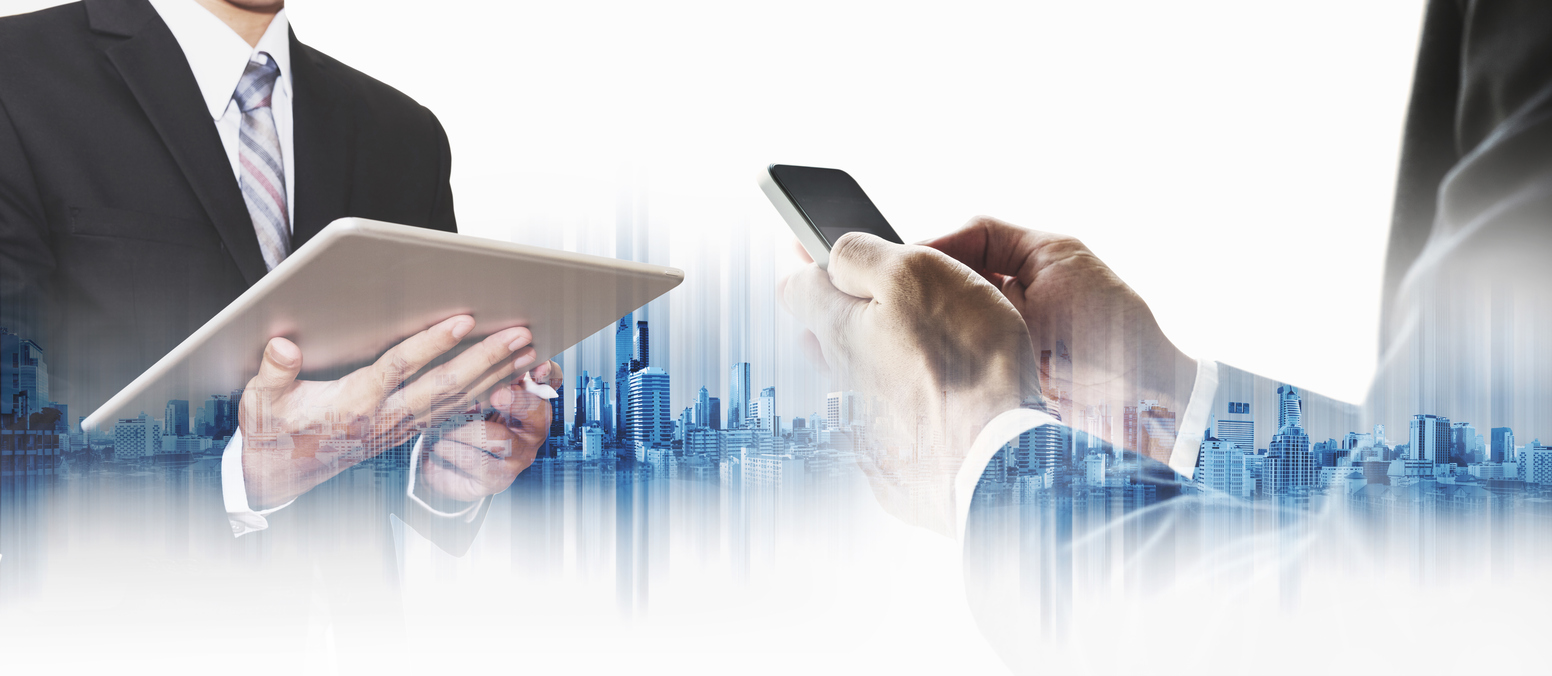 Theme: ‘New Approaches in the World of Work’Friday 3rd November 2017 @ RCOT: 106-114 Borough High Street, London. SE1 1LB                                             PROGRAMMEClick here for booking and event details 9.00 - 9.30amARRIVAL, REGISTRATION AND NETWORKINGARRIVAL, REGISTRATION AND NETWORKINGARRIVAL, REGISTRATION AND NETWORKING9.30 - 9.40amWelcome from John Pilkington (VRA)  and Alison Biggs (RCOT SS WORK) Welcome from John Pilkington (VRA)  and Alison Biggs (RCOT SS WORK) Welcome from John Pilkington (VRA)  and Alison Biggs (RCOT SS WORK) 9.40 - 10.10amWorking Anywhere - Helen Sheldon from The Work Foundation Working Anywhere - Helen Sheldon from The Work Foundation Working Anywhere - Helen Sheldon from The Work Foundation 10.10 - 10.40amDWP Welfare-to-work update on the Work and Health Programme  - TBCDWP Welfare-to-work update on the Work and Health Programme  - TBCDWP Welfare-to-work update on the Work and Health Programme  - TBC10.40 - 11.10 amDigital apps and mental health in the workplace – Stephany Carolan Digital apps and mental health in the workplace – Stephany Carolan Digital apps and mental health in the workplace – Stephany Carolan 11.10 - 11.30amREFRESHMENTS AND NETWORKINGREFRESHMENTS AND NETWORKINGREFRESHMENTS AND NETWORKING11.30 - 12.05pm Supporting people with health issues into self-employment - Kath Sutherland Supporting people with health issues into self-employment - Kath Sutherland Supporting people with health issues into self-employment - Kath Sutherland12.05 - 12.40pm Using SKYPE for Rehab interventions (practice and evidence) - Beverley Knops Using SKYPE for Rehab interventions (practice and evidence) - Beverley Knops Using SKYPE for Rehab interventions (practice and evidence) - Beverley Knops12.40 - 1.10pmLUNCH AND NETWORKINGLUNCH AND NETWORKINGLUNCH AND NETWORKING1.10 - 1.40pmRCOT SS Work Annual Review Meeting (ARM) or networkingRCOT SS Work Annual Review Meeting (ARM) or networkingRCOT SS Work Annual Review Meeting (ARM) or networking1.40 - 2.15pmWorkshopsUsing social media to support self-employment - Ceri GoodrumPracticalities and ergonomic solutions for mobile workers - Alison BiggsPracticalities and ergonomic solutions for mobile workers - Alison Biggs2.15 - 2.50pmWorkshopsAbilityNet demonstration Using apps to support rehabilitation Using apps to support rehabilitation 2.50 - 3.00pm REFRESHMENTS AND NETWORKINGREFRESHMENTS AND NETWORKINGREFRESHMENTS AND NETWORKING3.00 - 3.30 pm  VRA Annual General Meeting (AGM) or networking VRA Annual General Meeting (AGM) or networking VRA Annual General Meeting (AGM) or networking3.30 - 4.10pm Workshops Helen Barnes OT, based in Brussels & Sarah Mead, Senior Lecturer in OT, Brighton Uni - Their journeys in VR and ask 'What do UK AHP’s feel they need, to be equipped to work in VR?’Helen Barnes OT, based in Brussels & Sarah Mead, Senior Lecturer in OT, Brighton Uni - Their journeys in VR and ask 'What do UK AHP’s feel they need, to be equipped to work in VR?’Graham Halsey - Training in VR (CDMP and European experience)4.10 - 4..45pmVR / OH Training and development discussion panel VR / OH Training and development discussion panel VR / OH Training and development discussion panel 4.45pm 5pm Closing summary   Evening Drinks Reception – Heeltap Chaucer House, White Hart Yard, Borough High Street, SE1 1NX. Open to all attendees and non-attendees of the study day. Closing summary   Evening Drinks Reception – Heeltap Chaucer House, White Hart Yard, Borough High Street, SE1 1NX. Open to all attendees and non-attendees of the study day. Closing summary   Evening Drinks Reception – Heeltap Chaucer House, White Hart Yard, Borough High Street, SE1 1NX. Open to all attendees and non-attendees of the study day. 